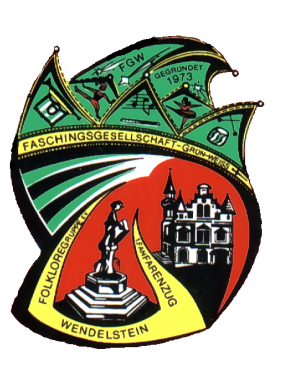 Etzertla is Fasching – Die 5. Jahreszeit beginntAuch wenn wir in den letzten Tagen noch die sommerlichen Temperaturen genossen haben, denken wir – die Grün-Weißen – schon an den Beginn der 5. Jahreszeit.Die Vorbereitungen laufen bereits auf Hochtouren und es freuen sich schon jetzt alle Aktiven, am 24.11.2018 in der Dämmersitzung „Ezertla is Fasching“ endlich zeigen zu können, was sie in rund 9 Monaten einstudiert und auf die Beine gestellt haben. Sie können sich ab 19:11 Uhr wieder auf ein buntes und kurzweiliges Programm in der Waldhalle in Großschwarzenlohe freuen. Als Stargast konnten wir, den auch aus Funk & Fernsehen bekannten fränkischen Mundartkabarettist, Sven Bach gewinnen. Für das leibliche Wohl wird wieder das bewährte Küchenteam des Vereins sorgen.Karten für sowohl diese Veranstaltung als auch alle folgenden erhalten Sie ab 01.10.2018 bei Kathrin Leitermann unter Telefon 09129 / 907254 oder per Email an kartenvorverkauf@gruen-weiss-wendelstein.deUnd nicht vergessen… auch in 2019 sind wir wieder für Sie da:01.02.2019		Gardetreffen, Beginn 20:00 Uhr, Eintritt Sitzplatz 7,00€/Stehplatz frei 02.02.2019		Kinderkarneval, Beginn 14:00 Uhr, Eintritt 3,00 €03.02.2019		Prunksitzung am Nachmittag, Beginn 14:11 Uhr, Eintritt 12,00 €28.02.2019		Ladies Night, Beginn 19:30 Uhr, Eintritt 13,00 €02.03.2019		Gala-Prunksitzung, Beginn 19:33 Uhr, Eintritt 20,00 €Wir freuen uns auf Ihren Besuch!Für die Faschingsgesellschaft
Alexandra Bratenstein